WASHINGTON PARISH COUNCIL MEETINGTO: All members of the Council: Cllr S Buddell (Chairman), Cllr B Hanvey, Cllr P Heeley, Cllr T Keech, Cllr A Lisher (Vice-Chairman), Cllr G Lockerbie, Cllr J Luckin and Cllr J Thomas. You are hereby summoned to attend a meeting of the Parish Council on:Monday 5th February 2024 at 7:30pmin the Washington Village Hall (Doré Room)AGENDA FC/24/2/1          To Accept Apologies for absence FC/24/2/2          To Record Declarations of Interest from members in any item to be discussed and                             Agree Dispensations.FC/24/2/3          To Approve the Minutes of the last Full Council meeting on  8th January 2024 FC/24/2/4         Public Speaking  	              Members of the public may speak for up to 2 minutes at the discretion of the Chair                             about items on the agenda.FC/24/2/5         Reports from County and District Councillors FC/24/2/6         To Report on actions and matters arising from the last meetingFC/24/2/7         To Report the Planning & Transport Committee’s comments of objection                            to the following amended application in the parish:                             DC/23/0701 -  Old Clayton Boarding Kennels Storrington Road Washington West Sussex RH20 4AG                             Demolition of existing kennels and cattery buildings/structures, and existing dwellings. Erection of a 60-bed care home (Class C2) and 8No. age restricted bungalows (Class C3) with associated access, landscaping and other works (including relocation of existing staddle stone barn). | Old Clayton Boarding Kennels Storrington Road Washington West Sussex RH20 4AGFC/24/2/8         To Report the Planning & Transport Committee’s comments of objection                                to the following application in the parish:                             DC/23/2282- 2 Jenners Field Rock Road Washington West Sussex RH20 3BH                              Change of use of the land for use as day care facility for dogs (Class B1).FC/24/2/9         To Report the Planning & Transport Committee’s further comments of                             objection to the following application in the parish:                             SDNP//22/0/01589/CND – St Mary’s Gate The Street Washington West Sussex RH20 4AS                             Variation of Conditions 3 of previously approved application SDNP/17/03716/HOUS (Demolition of existing garage and side extension. Erection of replacement part two storey part single storey side extension with first floor dormer to eastern elevation and 2x 'lantern' rooflights) Variation sought to allow for retention of existing UPVC windows with added glazing bars.FC/24/2/10       To Consider making a consultation response to the following application:                             DC/24/0021- Thakeham Mushrooms Site Storrington Road Thakeham Pulborough                            West Sussex RH20 3DY, to be drafted by the Planning & Transport Committee:                             Demolition of existing buildings and the phased redevelopment of the site as a residential led development comprising 247 dwellings and flexible non-residential floorspace (Use Class E), with works to public right of way and associated landscaping, open space and infrastructure. FC/24/2/11      Horsham District Local Plan Regulation 19 Consultation: To Receive formal notice at:                           https://www.horsham.gov.uk/planning/local-plan/local-plan-regulation-19                           and form a working party to draft the Parish Council’s commentsFC/24/2/12     SDNPA Local Plan Review: To fact-check the Settlement Facilities Assessment for the                           parishFC/24/2/13      Planning: To Report any decisions and appeals on significant applications in the parish                          and on any compliance matters    FC/24/2/14       Rampion 2 Pre-Examination:  To Receive Notice of Preliminary Meeting, Issue Specific                            and Open Floor Hearings; and to Ratify approval of the Parish Council’s comments                            for the Preliminary Meeting on 6th February 2024 FC/24/2/15     To Agree action on any urgent maintenance of council propertyFC/23/2/16     To Ratify approval of a replacement fencing post on the Washington                            Recreation GroundFC/23/2/17     To Report on completion of the new Play Area Safety Surfacing and Ratify approval                              of  post-installation inspection.FC/24/2/18     To Receive the draft minutes from the Personnel Committee Meeting on 29th                            January 2023FC/24/2/19     To Report on the Council’s current 2023/24 Budget positionFC/24/2/20     To Consider a CIL Grant application from the Village HallFC/24/2/21      To Consider an invitation from the SDNPA ‘call for 2023/24 projects’ and                            Consider forming a Working Party for making a CIL funding application.  FC/24/2/22      To Approve Payments, Report Income and Bank Reconciliation FC/24/2/23      To Report Correspondence FC/24/2/24      Clerk’s ReportFC/24/2/25      To Agree a date for the Annual Parish Meeting and to form a working party for the                             meeting arrangements. FC/24/2/26      To Consider an invitation and proposed date for a National Trust workshop on the                             resurfacing issues of the access to the Warren Hill car park.   FC/24/2/28      To Consider an invitation to attend the HALC meeting on 21st February 2023FC/24/2/29      To Receive items for the next agenda and Chairman’s announcementsFC/24/2/30      Dates and times of next meetings:                            Full Council Meeting: Monday 4th March 2024, 7:30pm                            Planning & Transport Committee: Monday 19th February, 7:00pm                            Open Spaces Committee: Monday 19th February, 7:45pmFC/24/2/31      To Consider exclusion of the Public and Press pursuant to section 1(2) of                    the Public Bodies (Admission to Meetings) Act 1960 and the Council’s Standing                     Orders, from the next confidential items relating to land easement negotiations                    and staffing mattersFC/24/2/32      Rampion 2 Heads of Terms for cable access on the Washington Recreation Ground:                           To Review RED’s clarification on professional fees for the Council to seek                            professional advice on the proposed terms.  FC/24/2/33     To Consider a recommendation from the Personnel Committee meeting on the                            their review of the Clerk’s salary and pension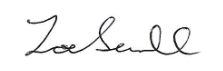                           Zoe Savill	                          Clerk to Washington Parish Council                          30th January 2024                                                     The Public are welcome to attend the part of this meeting which they are permitted                          access, subject to the hall’s safe seating capacity. Under the provisions of the Local                           Government Audit and Accountability Act 2014 (Openness of Local Government Bodies                           Regulations 2014), members of the public are permitted to film or record Council                           meetings to which they are permitted access, in a non-disruptive manner. By attending                           this meeting, it is deemed that you consent to this.                          A person or persons recording the parish meeting are reminded that the Public Speaking                           period is not part of the formal meeting and that they should take legal advice for                          themselves as to their rights to make any recording during that period.